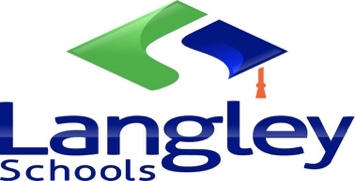 Capstone Project ImplementationMentor/Mentee Log
Student Name: __________________________________________________				Total Hours:	________________________Student Signature: _______________________________Mentor Signature: _______________________________Parent Signature: ________________________________DateActivitiesTime SpentHours/Minutes Mentor Signature 